张三  应聘岗位：国星集团 行业研究经理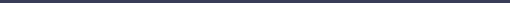 手机：  邮箱：    基本信息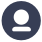 男  |  33岁(1989年3月)  |  工作9年  |  硕士  |  离职/在职现居住地：北京  |  户口：北京  |  政治面貌：中共党员 /中共预备党员/群众/其他请注明  求职意向      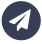 投资经理  北京 13K-15K/月   |  基金 、保险业 、证券/期货  |  全职  工作经历 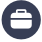 XXX集团     高级投资经理     高管/中层/员工25K - 35K/月      2019.10 - 至今 (3年2个月)工作描述：1. 负责并参与房地产投资项目投前（测算 、可研等）、投中（尽调 、资金落实等）、投后（退出方案设计实施 、投后跟踪管理）等相关工作。2. 3.  XXX有限公司     投资经理     高管/中层/员工15K - 25K/月      2017.09 - 2019.08 (1年11个月)工作描述：1. 负责并参与房地产投资项目投前（测算 、可研等）、投中（尽调 、资金落实等）、投后（退出方案设计实施 、投后跟踪管理）等相关工作。2. 3.    项目经历 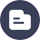 资产证券化：XX项目现金流影响分析2013.01 - 2013.03 (2个月)项目描述：1. 分析XX项目对各产品投资者利益的政策影响。2. 3.    教育经历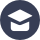 XX大学   金融学2011.09 - 2013.07   硕士   非统招XX大学   金融学2008.09 - 2011.07   硕士   统招XX大学   经济学2004.09 - 2008.07   本科   统招  自我评价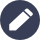 1. 熟练运用Excel、Eviews、彭博等。2. 3.    所获证书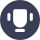 CFA二级  2018年12月获得基金从业资格证  2019年05月获得